VaticanVaticanVaticanJanuary 2024January 2024January 2024January 2024SundayMondayTuesdayWednesdayThursdayFridaySaturday123456Solemnity of Mary, Mother of GodEpiphany78910111213141516171819202122232425262728293031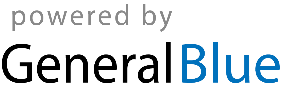 